Publicado en Castellón el 18/05/2020 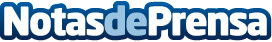 General Pavimentos presenta usos del hormigón impreso en decoración de exterioresUno de los materiales más usados para la construcción de espacios externos tanto en el área residencial como comercial es el hormigón impreso que cuenta con múltiples prestaciones a largo plazo dentro de las que destacan su reducido tiempo de ejecución y el poco mantenimiento que requiereDatos de contacto:Virgiliohttps://www.hormigonimpresocastellon.es/666 036 981Nota de prensa publicada en: https://www.notasdeprensa.es/general-pavimentos-presenta-usos-del-hormigon Categorias: Nacional Interiorismo Valencia Restauración Consumo Construcción y Materiales http://www.notasdeprensa.es